Madrid, 17 de enero de 2020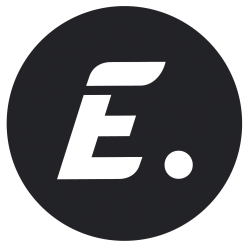 PROGRAMACIÓN DE ENERGY PARA EL DOMINGO 19 DE ENERO19/01/2020DOMINGOENERGYH.PrevCalf.ProgramaEp./Serie7:15TPEL ZAPPING DE SURFEROS3387:20+12HOMELAND: 'EL PACTO'638:10+12HOMELAND: 'VISTO Y NO VISTO (UN DESTELLO)'648:55+7CASTLE: 'CUENTA ATRÁS'519:40+7CASTLE: 'UNA VIDA PERDIDA'5210:25+7CASTLE: 'LEY Y ASESINATO'5311:05+7CASTLE: 'PIZZA MORTAL'5411:55+7CASTLE: 'PISCINA MORTAL'5512:40+12AL DESCUBIERTO: 'PECES LUCHADORES'3213:30+12AL DESCUBIERTO: 'NO HAY PIEDAD PARA LOS VIEJOS'3314:10+12AL DESCUBIERTO: 'AMORES PERDIDOS'3415:00+12AL DESCUBIERTO: 'HIJO DE MAN'3515:45+7HAWAI 5.0: 'PROHIBIDO'5916:25+7HAWAI 5.0: 'SENTENCIADO A MUERTE'6017:30+7HAWAI 5.0: 'ESCÁNDALO'6118:15+7HAWAI 5.0: 'EL FRANCOTIRADOR'6219:10+7HAWAI 5.0: 'GUERRERO'63DISTRITO 820:00+12C.S.I. LAS VEGAS: 'DE HÉROE A NADA'33220:40+12C.S.I. LAS VEGAS: 'CUERPOS HOGAREÑOS'7221:40+12C.S.I. LAS VEGAS: 'SINTIENDO EL CALOR'7322:30+12C.S.I. LAS VEGAS: 'PELAJE Y DESPRECIO'7423:15+12C.S.I. LAS VEGAS: 'JACKPOT'750:05+12C.S.I. LAS VEGAS: 'PRUEBAS INVISIBLES'761:00+12C.S.I. LAS VEGAS: 'TRAS EL ESPECTÁCULO'771:45+12C.S.I. LAS VEGAS: 'GRISSOM CONTRA EL VOLCÁN'782:25+12C.S.I. LAS VEGAS: 'ACCESO DE FURIA'793:05+12C.S.I. LAS VEGAS: 'LEVANTARSE TEMPRANO'843:45+12C.S.I. LAS VEGAS: 'DE HÉROE A NADA'3324:15+12ALERTA COBRA: 'NOMBRE EN CLAVE: TIGRE'2184:55+12ALERTA COBRA: 'POR LA VIDA DE UN AMIGO'2215:30TPMIRAMIMÚSICA15:35TPLA TIENDA EN CASA16:55TPEL ZAPPING DE SURFEROS339